Tools of the Trade II Evaluation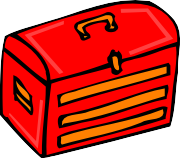 Inspiring Young Minds to be SET* Ready for Life!Please indicate your knowledge and understanding before the workshop, and your knowledge and understanding afterthe workshop. (Please mark only one choice for before and one choice for after.)How effective was the session?1 = Not Effective / 5 = Very EffectiveList the three most important things you learned that you will use in your program…b.	c.The one thing I would change about this training is…We welcome any other comments you would like to make...4-H Afterschool Training Guide©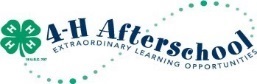 Program Title  						        Instructor					           Date of WorkshopYour zip code						       Your Birthday (MM/DD)			          Last 4 digits of primary phone #Workshop Title (Choose one)Inspiring Young Minds – The Scientist in All of UsExplore It! (Science) Design It! (Engineering) Use It! (Technology)SET Abilities for the 21st CenturyHands On! Minds On!...Inquiry and Experiential LearningHow Kids Learn Science and What It Means to AfterschoolCreating SET-Rich EnvironmentsSET Everyday...Using Centers in AfterschoolA.	Which type of child care facility most accurately describes where you currently care for children?Facility based child care			Not currently caring for childrenHome-based child care			Other _____________________Neighbor-relative child careD.	What is your gender?  	 Male			 FemaleRetrospective EvaluationBefore this workshop did you...Before this workshop did you...Before this workshop did you...Before this workshop did you...Before this workshop did you...After this workshop did you...After this workshop did you...After this workshop did you...After this workshop did you...After this workshop did you...As a result of attending this training, I:Not At AllSlightlySomewhatVeryAbsolutelyNot At AllSlightlySomewhatVeryAbsolutely1. Understand the difference between hands-on and inquiry or experiential learning methods.2. Feel confident in facilitating science, engineering and technology (SET) learning in out-of-school-time settings.3. Understand the elements of high quality SET learning in out-of-school- time or afterschool settings.4  Understand how youth interests and questions can provide opportunities to help them learn about SET.Tools of the Trade  IIB.   In a typical year, what is the overall number of children your facility serves?___________childrenC.    In a typical year, how many children from military-connected families do you             think you serve? ___________childrenE.     What is the total number of years you have been employed in a setting working with children and families?____________ yearsF.     What is the total number of years you have worked in your current position?____________ years